КОНТРОЛЬНО-СЧЕТНЫЙ ОРГАН МУНИЦИПАЛЬНОГО ОБРАЗОВАНИЯ«КАРАКУЛИНСКИЙ РАЙОН»__________________________________________________________________________________________________________________427920, Удмуртская Республика, с.Каракулино, ул.Каманина, д.10 т.(34132) 3-11-07, ф.3-13-44 е-mail:karnet@udm.netЗаключениена проект Решения Совета депутатов муниципального образования «Каракулинское» «О бюджете муниципального образования «Каракулинское»  на 2018 год и на плановый период 2019 и 2020 годов»с. Каракулино                                                                                                                                14.12.2017 года         Заключение контрольно–счетного органа муниципального образования «Каракулинский район» на проект Решения Совета депутатов муниципального образования «Каракулинское» «О бюджете муниципального образования «Каракулинское» на 2018 год и плановый период 2019 и 2020 годов (далее – проект бюджета) подготовлено в соответствии с требованиями Бюджетного кодекса Российской Федерации (далее – БК РФ), Положением о Контрольно-счетном органе муниципального образования «Каракулинский район», утвержденным решением Совета депутатов муниципального образования «Каракулинский район» от 23 октября 2014 года № 22/2-14, Соглашением от 30.12.2016 года №63 о передаче контрольно-счетному органу муниципального образования «Каракулинский район» по осуществлению внешнего муниципального финансового контроля.       Экспертиза проведена 14.12.2017 г.Полномочия по составлению проекта бюджета муниципального образования «Каракулинское» переданы Администрацией муниципального образования «Каракулинское» Администрации муниципального образования «Каракулинский район» на основании заключенного соглашения от 30.12.2016 года №34.        В соответствии со статьей 184.1 БК РФ в проекте бюджета установлены основные требования к структуре и содержанию проекта бюджета. Проект бюджета разработан на три года – на 2018 год и плановый период 2019 и 2020 годов.        В соответствии со ст. 28 Федерального закона № 131-ФЗ постановлением главы муниципального образования «Каракулинское» от 07.12.2017 года №13 проект бюджета вынесен на публичные слушания 18.12.2017 года.       В соответствии со ст. 36 БК РФ проект бюджета размещен в информационно-телекоммуникационной сети Интернет на официальном сайте муниципального образования «Каракулинский район», в разделе «муниципальное образование «Каракулинское».      Классификация доходов и расходов бюджета в проекте бюджета соответствует бюджетной классификации, утвержденной ст. 20, 21 БК РФ.Основные параметры проекта бюджета муниципального образования «Каракулинское» в 2018 году и на 2019-2020 годы представлены в таблице:(тыс. рублей)Динамика основных параметров проекта бюджета муниципального образования «Каракулинское» на 2018 год и плановый период 2019 и 2020 годов характеризуется увеличением общего объема доходов и расходов бюджета муниципального образования «Каракулинское» в сравнении с первоначально утвержденным бюджетом муниципального образования «Каракулинское» на 2017 год. В структуре доходов проекта бюджета муниципального образования «Каракулинское» на 2018 год наибольший удельный вес занимают безвозмездные поступления и составляют 92%, налоговые и неналоговые доходы составляют 8%. Проект бюджета муниципального образования «Каракулинское» на 2018 год и плановый период 2019-2020 годов планируется бездефицитный.Проектом бюджета муниципального образования «Каракулинское» налоговые доходы прогнозируются на 2018 год в сумме 2821,0 тыс. рублей, что на 6% больше первоначально утвержденных налоговых доходов бюджета муниципального образования «Каракулинское» на 2017 год.(тыс. рублей)В структуре налоговых доходов бюджета муниципального образования «Каракулинское» наибольший удельный вес занимают земельный налог  и налог на доходы физических лиц.Рост налога на доходы физических лиц на 2018 год по сравнению с первоначально утвержденным бюджетом на 2017 год планируется на 128,0 тыс. рублей или на 12%.Снижение поступлений по земельному налогу на 2018 год прогнозируется на 76,0 тыс. рублей (6%).Безвозмездные поступления предусматриваются на 2018 год в сумме 33297,4 тыс. рублей, что на 15% больше первоначально утвержденных безвозмездных поступлений 2017 года. (тыс. рублей)Прогнозируемые безвозмездные поступления соответствуют бюджетным ассигнованиям, предусмотренные проектом Решения Совета депутатов муниципального образования «Каракулинский район» «О бюджете муниципального образования «Каракулинский район» на 2018 год и на плановый период 2019 и 2020 годов».В структуре безвозмездных поступлений на 2018 год и на плановый период 2019 и 2020 годов на долю дотации бюджетам сельских поселений на выравнивание бюджетной обеспеченности приходится 92%.Общий объем расходов проекта бюджета муниципального образования «Каракулинское» на 2018 год прогнозируется в сумме 36118,4 тыс. рублей, что больше первоначально утвержденных расходов бюджета поселения на 2017 год на 4551,2 тыс. рублей или на 14%.(тыс. рублей)В структуре расходов на 2018 год основная доля приходится на культуру и кинематографию – 86%.Общий объем бюджетных ассигнований, направленных на обеспечение публичных нормативных обязательств на 2018 год и плановый период 2019 и 2020 годов (Приложения 8-9 к проекту бюджета) предлагается утвердить в сумме по 24,0 тыс. рублей на соответствующий год. В перечень публичных нормативных обязательств включены расходные обязательства «Доплаты к пенсиям муниципальных служащих». Проектом бюджета предусмотрен объем межбюджетных трансфертов из бюджета муниципального образования «Каракулинское» бюджету муниципального образования «Каракулинский район» на выполнение полномочий, переданных органам местного самоуправления муниципального образования «Каракулинский район» по созданию условий для организации досуга и обеспечения жителей поселения услугами организаций культуры в сумме 31036,6 тыс. рублей на 2018 год.За счет средств районного Фонда финансовой поддержки поселений на 2018 год в бюджет муниципального образования «Каракулинское» планируется распределение дотации на выравнивание бюджетной обеспеченности в размере 30664,8 тыс. рублей. В соответствии со ст.184.1 БК РФ в проекте бюджета расходы на 2018 год и плановый период 2019 и 2020 годов распределены по главным распорядителям бюджетных средств, разделам, подразделам и целевым статьям, группам (группам и подгруппам) видов расходов классификации расходов бюджетов в ведомственной структуре расходов.          Согласно представленной ведомственной структуре расходов бюджета  на 2018 год и плановый период 2019 и 2020 годов предусмотрен 1 главный распорядитель средств бюджета – Администрация муниципального образования «Каракулинское».          В проекте решения о бюджете для осуществления полномочий Администрацией муниципального образования «Каракулинское» расходы по непрограммным направлениям деятельности предполагаются в размере 100% от общего объема расходов бюджета муниципального образования «Каракулинское».Анализ показал, что в целом проект Решения Совета депутатов муниципального образования «Каракулинское» «О бюджете муниципального образования «Каракулинское» на 2018 год и на плановый период 2019 и 2020 годов» содержит основные требования, установленные Бюджетным кодексом Российской Федерации. Заключение составлено в 2-х экземплярах:Экз. №1 – для Контрольно-счетного органа муниципального образования «Каракулинский район»Экз. №2 – для Совета депутатов муниципального образования «Каракулинское»Председатель Контрольно-счетного органамуниципального образования «Каракулинский район»                                              Т.Н.Коновалова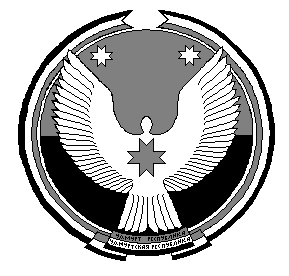 Показатель2017 год (решение от 20.12.2016г. №2/5-16) 2018 год (проект)2019 год (проект)2020 год (проект)Общий объем доходов в т.ч.31567,236118,434840,234799,0Налоговые и неналоговые доходы2670,02821,02599,02654,0Безвозмездные поступления28897,233297,432241,232145,0Общий объем расходов,31567,236118,434840,234799,0Дефицит (-), профицит (+) бюджета 0000Наименование2017 год (решение от 20.12.2016г. №2/5-16) 2017 год (решение от 20.12.2016г. №2/5-16) Проект бюджета наПроект бюджета наПроект бюджета наПроект бюджета наПроект бюджета наПроект бюджета наПроект бюджета наНаименование2017 год (решение от 20.12.2016г. №2/5-16) 2017 год (решение от 20.12.2016г. №2/5-16) 2018 год2018 год2018 год2019 год2019 год2020 год2020 годНаименованиеСуммаУдель-ный вес, %СуммаУдельный вес, %Темп роста к 2017  СуммаУдель-ный вес, %СуммаУдель-ный вес, %Налог на доходы физических лиц1028,0391156,0411121095,042,11137,042,8Налоги на совокупный доход13,00,56,00,2466,00,26,00,2Налоги на имущество361,013,5467,016,5129301,011,6307,011,6Земельный налог1268,0471192,042,3941197,046,11204,045,4ВСЕГО  2670,01002821,01001062599,01002654,0100Наименование2017 год (решение от 20.12.2016г. №2/5-16) 2017 год (решение от 20.12.2016г. №2/5-16) Проект бюджета наПроект бюджета наПроект бюджета наПроект бюджета наНаименование2017 год (решение от 20.12.2016г. №2/5-16) 2017 год (решение от 20.12.2016г. №2/5-16) 2018 год2018 год2019 год2020 годНаименованиеСуммаУдельный вес, %СуммаУдельный вес, %СуммаСуммаДотации бюджетам сельских поселений на выравнивание бюджетной обеспеченности26234,790,830664,89229618,329486,3Субвенции по расчету и предоставлению дотации бюджетам сельских поселений за счет средств бюджета Удмуртской Республики246,70,9251,80,8251,8251,8Субвенции бюджетам сельских поселений на осуществление первичного воинского учета на территориях, где отсутствуют военные комиссариаты 177,20,6197,80,6188,1223,9Межбюджетные трансферты, передаваемые бюджетам сельских поселений (на ремонт автомобильных дорог местного значения)2238,67,72183,06,62183,02183,0ВСЕГО28897,210033297,410032241,232145,0Наименование2017 год (решение от 20.12.2016г. №2/5-16) Проект бюджета наПроект бюджета наПроект бюджета наПроект бюджета наПроект бюджета наНаименование2017 год (решение от 20.12.2016г. №2/5-16) 2018 год2018 год2018 год2019 год2020 годНаименование2017 год (решение от 20.12.2016г. №2/5-16) СуммаУдельный вес, %Темп роста к .СуммаСуммаРасходы:31567,236118,410011434840,234799,0Общегосударственные вопросы2224,52108,65,8951970,61970,6Национальная оборона177,2197,80,5112188,1223,9Национальная безопасность и правоохранительная деятельность 0,5207,90,641580--Национальная экономика2238,62183,06982183,02183,0Жилищно-коммунальное хозяйство-360,51-360,5360,5Культура, кинематография26902,431036,68611530053,629976,6Социальная политика24,024,00,110024,024,0Условно-утвержденные расходы----60,460,4